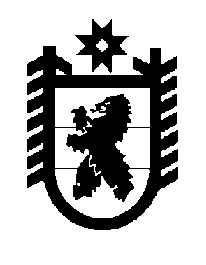 Российская Федерация Республика Карелия    ПРАВИТЕЛЬСТВО РЕСПУБЛИКИ КАРЕЛИЯПОСТАНОВЛЕНИЕ                                  от  30 декабря 2013 года № 377-Пг. Петрозаводск О мерах по реализации статьи 25 Федерального закона «О донорстве крови и ее компонентов» в Республике КарелияВ целях реализации статьи 25 Федерального закона от 20 июля           2012 года № 125-ФЗ «О донорстве крови и ее компонентов», постановления Правительства Российской Федерации от 9 марта                     2013 года № 197 «О предоставлении субвенций из федерального бюджета бюджетам субъектов Российской Федерации на осуществление переданного полномочия Российской Федерации по осуществлению ежегодной денежной выплаты лицам, награжденным нагрудным знаком «Почетный донор России» Правительство Республики Карелия                            п о с т а н о в л я е т:1. Установить, что Министерство здравоохранения и социального развития Республики Карелия является органом, уполномоченным на осуществление ежегодной денежной выплаты лицам, награжденным нагрудным знаком «Почетный донор России», и представление в Федеральное медико-биологическое агентство отчета о произведенных расходах бюджета Республики Карелия, источником финансового обеспечения которых является субвенция из федерального бюджета на осуществление переданного полномочия Российской Федерации по осуществлению ежегодной денежной выплаты лицам, награжденным нагрудным знаком «Почетный донор России» («Почетный донор СССР»), по форме и в сроки, утвержденные приказом Федерального медико-биологического агентства от 5 августа 2013 года № 200. 2. Признать утратившими силу:постановление Правительства Республики Карелия от 14 февраля 2005 года № 11-П «О мерах по реализации статьи 11 Закона Российской Федерации «О донорстве крови и ее компонентов» в Республике Карелия» (Собрание законодательства Республики Карелия, 2005, № 2,            ст. 124); постановление Правительства Республики Карелия от 19 июля            2005 года № 83-П «О внесении изменений в постановление Правительства Республики Карелия от 14 февраля 2005 года № 11-П» (Собрание законодательства Республики Карелия, 2005, № 7, ст. 764); 	постановление Правительства Республики Карелия от 5 июня            2006 года № 67-П «О внесении изменений в постановление Правительства Республики Карелия от 14 февраля 2005 года № 11-П» (Собрание законодательства Республики Карелия, 2006, № 6, ст. 699); 	постановление Правительства Республики Карелия от 3 марта            2008 года № 47-П «О внесении изменений в постановление Правительства Республики Карелия от 14 февраля 2005 года № 11-П» (Собрание законодательства Республики Карелия, 2008, № 3, ст. 281).            Глава Республики  Карелия                                                            А.П. Худилайнен